هو الله - اللّهمّ يا خفيّ الالطاف أسألک باسمک الفائض...حضرت عبدالبهاءاصلی فارسی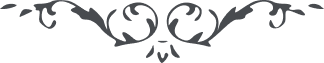 لوح رقم (213) – من آثار حضرت عبدالبهاء – مکاتیب عبد البهاء، جلد3، صفحه 493( 213 )القاهرة - جناب الشیخ محیی الدین علیه التحیة و الثناءهو اللهاللهم یا خفی الالطاف أسألک باسمک الفائض بالعدل و الانصاف المتجلی بنور العفو و الغفران علی معشر الانسان أن تحفظ عبدک هذا عن مهاوی السهو و النسیان و ترفعه الی أوج الرحمة و الروح و الریحان رب أدعوک بروحی و فؤادی أن تنصره بقبیل من جنود لم یرها أبصار الذین غفلوا عن ذکرک فی یوم القیام و نور بصره بمشاهدة آیاتک المودعة فی حقائق الاشیاء و شنف أذنه بالحان طیور الوفاء فی حدیقة البقاء و اجعله آیة ذکرک بین الوری و رایة الهدی فی تلک العدوة القصوی انک نصیر لمن تشاء و ظهیر لمن تشاء و معین لمن تشاء و انک انت المقتدر القدیر
فی ٢٧ ت ١٩١٨
(عبدالبهاء عباس)